 Autor: Jan Vavřín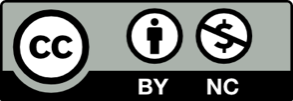 Toto dílo je licencováno pod licencí Creative Commons [CC BY-NC 4.0]. Licenční podmínky navštivte na adrese [https://creativecommons.org/choose/?lang=cs]. Video: Hořící Karabach 2020: Konec válkyVálka o Náhorní Karabach v geografickém kontextuNa základě informací v reportáži a s pomocí vhodné mapy doplňte základní informace:Název oblasti, o kterou se bojuje:Mezi kterým mořem a jezerem se oblast nachází?Jednoslovný název širšího regionu. Je odvozen od pohoří, jež celým regionem prostupuje:Dvě znesvářené strany:Enkláva je oddělená část území obklopená územím jiného státu. S pomocí této definice doplňte tvrzení:Náhorní Karabach je enkláva tradičně osídlená obyvateli __________ národnosti, která je obklopena územím __________.Regionální velmoci, Turecko a Rusko, mají v oblasti své geopolitické zájmy. Přiřaďte je k oběma velmocem:__________ má v Arménii vojenskou základnu, poslední v Zakavkazsku.__________ se snaží být dominantní velmocí v regionu a vůdčí silou muslimských zemí, mezi něž patří Ázerbájdžán.Válka o Náhorní Karabach v historickém kontextuPropojte klíčové události konfliktu o Náhorní Karabach s roky 1915, 1922, 1923, 1991, 1994, 2020. Pomoci vám mohou čísla uvedená v závorkách. Označují, kolikáté písmeno je potřeba zvýraznit. Pokud tato zvýrazněná písmena abecedně seřadíte, seřadíte tím i popisované události do správného chronologického sledu. Pak už k událostem lehce doplníte roky, kdy se staly. („ch“ považujeme za jedno písmeno).Vznik Sovětského svazu, v rámci něhož si Rusko podmaňuje Ázerbájdžán i Arménii. (54)Po důkladné přípravě spouští Ázerbájdžán druhou válku o Náhorní Karabach, kterou po několika měsících vyhrává, Arméni přicházejí o většinu území kontrolovaných od roku 1994 včetně strategicky důležitých částí samotného Náhorního Karabachu. (5)Náhorní Karabach se stává součástí Ázerbájdžánu. (25)Počátek arménské genocidy – vyvraždění přibližně 1,5 milionu Arménů Turky během tří let. (4)Skončily boje první války o Náhorní Karabach. Arméni ovládají nejen enklávu Náhorní Karabach, ale i přilehlé ázerbájdžánské okresy. (12)Po rozpadu komunistického Sovětského svazu etničtí Arméni vyhlašují nezávislost Náhorního Karabachu na Ázerbájdžánu, což spouští ozbrojený konflikt. (8)Válka o Náhorní Karabach v kontextu lidského životaVálka není pouze politickou či historickou událostí. Odehrává se především v myslích konkrétních lidí žijících v postižených oblastech. Zamyslete se nad důsledky a doprovodnými jevy ozbrojených konfliktů, jak je mohou prožívat obyvatelé boji postižených regionů. Nejdříve stručně zdůvodněte, proč jsou níže uvedená slova a čísla v reportáži zmíněna. Pozor, je potřeba číst i překladové titulky. První pojem je zdůvodněn.klášter – Klášter Dadivank je příkladem bolavé ztráty místa spojeného s kulturou, historií a náboženstvím Arménů.100 000srdcetorzo1923100raketyteploKe každému z níže formulovaných doprovodných jevů jakéhokoliv konfliktu přiřaďte jednu z předchozích poznámek, která daný jev reprezentuje (a–h).padlí v boji, civilní obětiúzemní změnyzničení majetku a infrastrukturyuprchlícinefungující technická/veřejná infrastrukturanenávist, malá šance na usmířeníztráta symbolů spojených s kulturní identitouduševní ztráty a újmyVyberte některý z jevů v úkolu 4 a přiřaďte k němu událost z českých nebo světových dějin.